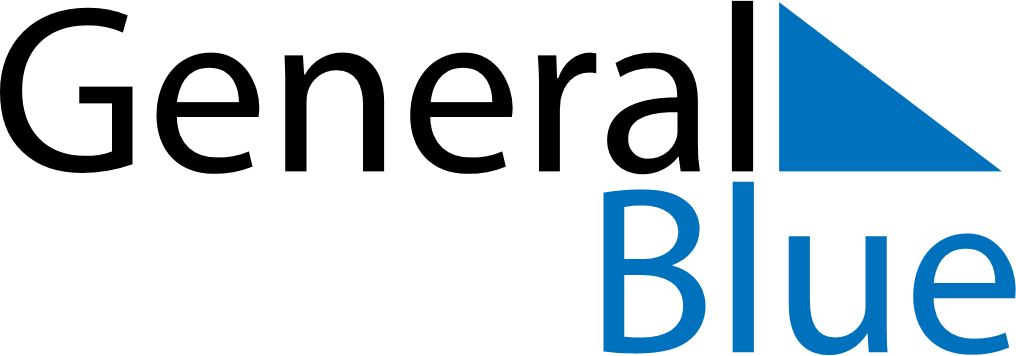 December 2024December 2024December 2024December 2024December 2024December 2024Liupanshui, Guizhou, ChinaLiupanshui, Guizhou, ChinaLiupanshui, Guizhou, ChinaLiupanshui, Guizhou, ChinaLiupanshui, Guizhou, ChinaLiupanshui, Guizhou, ChinaSunday Monday Tuesday Wednesday Thursday Friday Saturday 1 2 3 4 5 6 7 Sunrise: 7:31 AM Sunset: 6:07 PM Daylight: 10 hours and 35 minutes. Sunrise: 7:32 AM Sunset: 6:07 PM Daylight: 10 hours and 34 minutes. Sunrise: 7:33 AM Sunset: 6:07 PM Daylight: 10 hours and 34 minutes. Sunrise: 7:34 AM Sunset: 6:07 PM Daylight: 10 hours and 33 minutes. Sunrise: 7:34 AM Sunset: 6:07 PM Daylight: 10 hours and 32 minutes. Sunrise: 7:35 AM Sunset: 6:07 PM Daylight: 10 hours and 32 minutes. Sunrise: 7:36 AM Sunset: 6:08 PM Daylight: 10 hours and 31 minutes. 8 9 10 11 12 13 14 Sunrise: 7:36 AM Sunset: 6:08 PM Daylight: 10 hours and 31 minutes. Sunrise: 7:37 AM Sunset: 6:08 PM Daylight: 10 hours and 30 minutes. Sunrise: 7:38 AM Sunset: 6:08 PM Daylight: 10 hours and 30 minutes. Sunrise: 7:38 AM Sunset: 6:08 PM Daylight: 10 hours and 30 minutes. Sunrise: 7:39 AM Sunset: 6:09 PM Daylight: 10 hours and 29 minutes. Sunrise: 7:40 AM Sunset: 6:09 PM Daylight: 10 hours and 29 minutes. Sunrise: 7:40 AM Sunset: 6:09 PM Daylight: 10 hours and 29 minutes. 15 16 17 18 19 20 21 Sunrise: 7:41 AM Sunset: 6:10 PM Daylight: 10 hours and 28 minutes. Sunrise: 7:42 AM Sunset: 6:10 PM Daylight: 10 hours and 28 minutes. Sunrise: 7:42 AM Sunset: 6:10 PM Daylight: 10 hours and 28 minutes. Sunrise: 7:43 AM Sunset: 6:11 PM Daylight: 10 hours and 28 minutes. Sunrise: 7:43 AM Sunset: 6:11 PM Daylight: 10 hours and 28 minutes. Sunrise: 7:44 AM Sunset: 6:12 PM Daylight: 10 hours and 28 minutes. Sunrise: 7:44 AM Sunset: 6:12 PM Daylight: 10 hours and 28 minutes. 22 23 24 25 26 27 28 Sunrise: 7:45 AM Sunset: 6:13 PM Daylight: 10 hours and 28 minutes. Sunrise: 7:45 AM Sunset: 6:13 PM Daylight: 10 hours and 28 minutes. Sunrise: 7:46 AM Sunset: 6:14 PM Daylight: 10 hours and 28 minutes. Sunrise: 7:46 AM Sunset: 6:14 PM Daylight: 10 hours and 28 minutes. Sunrise: 7:47 AM Sunset: 6:15 PM Daylight: 10 hours and 28 minutes. Sunrise: 7:47 AM Sunset: 6:16 PM Daylight: 10 hours and 28 minutes. Sunrise: 7:47 AM Sunset: 6:16 PM Daylight: 10 hours and 28 minutes. 29 30 31 Sunrise: 7:48 AM Sunset: 6:17 PM Daylight: 10 hours and 29 minutes. Sunrise: 7:48 AM Sunset: 6:17 PM Daylight: 10 hours and 29 minutes. Sunrise: 7:48 AM Sunset: 6:18 PM Daylight: 10 hours and 29 minutes. 